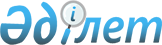 2020-2022 жылдарға арналған аудандық бюджет туралыЖамбыл облысы Қордай аудандық мәслихатының 2019 жылғы 23 желтоқсандағы № 62-4 шешімі. Жамбыл облысының Әділет департаментінде 2019 жылғы 27 желтоқсанда № 4470 болып тіркелді.
      Қазақстан Республикасының 2008 жылғы 4 желтоқсандағы Бюджет кодексінің 9 бабына, "Қазақстан Республикасындағы жергілікті мемлекеттік басқару және өзін-өзі басқару туралы" Қазақстан Республикасының 2001 жылғы 23 қаңтардағы Заңының 6 бабына және "2020-2022 жылдарға арналған облыстық бюджет туралы" Жамбыл облыстық мәслихатының 2019 жылғы 12 желтоқсандағы № 41-3 шешіміне (нормативтік құқықтық актілерді мемлекеттік тіркеу Тізілімінде № 4449 болып тіркелген) сәйкес аудандық мәслихат ШЕШІМ ҚАБЫЛДАДЫ:
      1. 2020-2022 жылдарға арналған аудандық бюджет тиісінше 1, 2, 3 қосымшаларға сәйкес, оның ішінде 2020 жылға мынандай көлемде бекітілсін:
      1) кірістер – 30 604 797 мың теңге, оның ішінде:
      салықтық түсімдер – 2 616 198 мың теңге;
      салықтық емес түсімдер – 16 688 мың теңге;
      негізгі капиталды сатудан түсетін түсімдер – 51 500 мың теңге;
      трансферттер түсімі – 27 722 521 мың теңге;
      2) шығындар – 31 566 113 мың теңге;
      3) таза бюджеттік кредиттеу – 1 125 509 мың теңге, оның ішінде:
      бюджеттік кредиттер – 1 168 083 мың теңге;
      бюджеттік кредиттерді өтеу – 42 574 мың теңге;
      4) қаржы активтерімен операциялар бойынша сальдо – 0 мың теңге, оның ішінде:
      қаржы активтерін сатып алу – 0 мың теңге;
      мемлекеттің қаржы активтерін сатудан түсетін түсімдер – 0 мың теңге;
      5) бюджет тапшылығы (профициті) – -2 158 774 мың теңге;
      6) бюджет тапшылығын қаржыландыру (профицитін пайдалану) – 2 158 774 мың теңге, оның ішінде:
      қарыздар түсімі – 2 167 837 мың теңге;
      қарыздарды өтеу –42 574 мың теңге;
      бюджет қаражатының пайдаланылатын қалдықтары – 33 511 мың теңге.
      Ескерту. 1 - тармақ жаңа редакцияда – Жамбыл облысы Қордай аудандық мәслихатының 21.04.2020 № 66-2 (01.01.2020 қолдаңысқа енгізіледі) шешімімен; өзгерістер енгізілді - Жамбыл облысы Қордай аудандық мәслихатының 26.06.2020 № 69-10 (01.01.2020 қолдаңысқа енгізіледі); 28.08.2020 № 72-2 (01.01.2020 қолдаңысқа енгізіледі); 27.10.2020 № 75-2 (01.01.2020 қолдаңысқа енгізіледі); 08.12.2020 № 77-2 (01.01.2020 қолдаңысқа енгізіледі) шешімдерімен.


      2. 2020 жылғы облыстық бюджеттен аудандық бюджетке берілетін субвенция мөлшері 14 157 707 мың теңге сомасында белгіленсін.
      3. 2020 жылғы аудандық бюджеттен аудандық маңызы бар қала, ауыл, кент, ауылдық округ әкімінің аппаратының бюджеттеріне берілетін бюджеттік субвенция 577 457 мың теңге сомасында белгіленсін, оның ішінде:
      Алға ауылдық округі – 18 954 мың теңге;
      Ауқатты ауылдық округі – 28 564 мың теңге;
      Бетқайнар ауылдық округі – 24 776 мың теңге;
      Жамбыл ауылдық округі – 32 846 мың теңге;
      Қақпатас ауылдық округі – 25 220 мың теңге;
      Қаракемер ауылдық округі – 26 117 мың теңге;
      Қарасай ауылдық округі –27 839 мың теңге;
      Қарасу ауылдық округі – 27 341 мың теңге;
      Қасық ауылдық округі – 33 248 мың теңге;
      Кенен ауылдық округі –19 333 мың теңге;
      Қордай ауылдық округі – 81 940 мың теңге;
      Масаншы ауылдық округі – 39 319 мың теңге;
      Ноғайбай ауылдық округі – 18 988 мың теңге;
      Отар ауылдық округі – 36 228 мың теңге;
      Сарыбұлақ ауылдық округі – 32 154 мың теңге;
      Сортөбе ауылдық округі – 43 260 мың теңге;
      Степной ауылдық округі – 29 633 мың теңге;
      Сулұтөр ауылдық округі-14 134 мың теңге;
      Үлкен Сулұтөр ауылдық округі-17 563 мың теңге.
      4. 2020 жылға аудандық, аудандық маңызы бар қала, ауыл, кент, ауылдық округ әкімінің аппаратының бюджеттеріне облыстық бюджет қаржысы есебінен нысаналы даму, ағымдағы транферттері, оның ішінде "е-Халық" ақпараттық жүйесін енгізуге байланыс төлемдері үшін 13 085 мың теңге көлемінде белгіленсін және Қордай ауданы әкімдігінің қаулысы негізінде айқындалады.
      5. "Агроөнеркәсіптік кешенді және ауылдық аумақтарды дамытуды мемлекеттік реттеу туралы" Қазақстан Республикасының 2005 жылғы 8 шілдедегі Заңының 18 бабының 4 тармағына сәйкес 2020 – 2022 жылдары азаматтық қызметші болып табылатын және ауылдық елдi мекендерде жұмыс iстейтiн денсаулық сақтау, әлеуметтiк қамсыздандыру, бiлiм беру, мәдениет, спорт, ветеринария, орман шаруашылығы және ерекше қорғалатын табиғи аумақтар саласындағы мамандарға, сондай-ақ жергілікті бюджеттерден қаржыландырылатын мемлекеттік ұйымдарда жұмыс істейтін аталған мамандарға қызметтiң осы түрлерiмен қалалық жағдайда айналысатын мамандардың мөлшерлемелерімен салыстырғанда кемiнде жиырма бес пайызға жоғарылатылған айлықақылар мен тарифтiк мөлшерлемелер үстемақы қосу белгіленсін.
      6. 2020 жылға аудандық жергілікті атқарушы органның резерві 50 849 мың теңге сомасында бекітілсін.
      7. 2020 жылға арналған бюджеттің атқарылуы процессінде секвестрлеуге жатпайтын аудандық бюджет бағдарламаларының тізбесі 4-қосымшаға сәйкес бекітілсін.
      8. Осы шешімнің орындалуын бақылау Қордай аудандық мәслихатының экономика, қаржы, бюджет, жергілікті өзін-өзі басқару, индустриялық-инновациялық дамыту, аймақты, көлік пен байланысты, орта және шағын бизнесті дамыту мәселелері жөніндегі тұрақты комиссиясына жүктелсін.
      9. Осы шешім әділет органдарында мемлекеттік тіркеуден өткен күннен бастап күшіне енеді және 2020 жылдың 1 қаңтарынан қолданысқа енгізіледі. 2020 жылға арналған аудандық бюджет
      Ескерту. 1 - қосымша жаңа редакцияда – Жамбыл облысы Қордай аудандық мәслихатының 08.12.2020 № 77-2 (01.01.2020 қолдаңысқа енгізіледі) шешімімен. 2021 жылға арналған аудандық бюджет 2022 жылға арналған аудандық бюджет 2020 жылға арналған бюджеттің атқару процессінде секвестрлеуге жатпайтын аудандық бюджеттік бағдарламалардың тізбесі
					© 2012. Қазақстан Республикасы Әділет министрлігінің «Қазақстан Республикасының Заңнама және құқықтық ақпарат институты» ШЖҚ РМК
				
      Қордай аудандық мәслихат

      сессиясының төрайымы

К. Кипчакбаева

      Қордай аудандық

      мәслихатының хатшысы

Р. Нурсипатов
Қордай аудандық мәслихат
2019 жылғы 23 желтоқсандағы
№ 62-4 шешіміне 1 қосымша
Санаты
Санаты
Санаты
Санаты
Санаты
Санаты
Сомасы (мың теңге)
Сыныбы
Сыныбы
Сыныбы
Сыныбы
Сомасы (мың теңге)
Ішкі сыныбы
Ішкі сыныбы
Ішкі сыныбы
Сомасы (мың теңге)
Санаты
Санаты
Санаты
Санаты
Санаты
Санаты
Сомасы (мың теңге)
Сыныбы
Сыныбы
Сыныбы
Сыныбы
Сыныбы
Сомасы (мың теңге)
Ішкі сыныбы
Ішкі сыныбы
Сомасы (мың теңге)
Атауы
1
2
2
2
3
4
5
1. КІРІСТЕР
30604797
1
САЛЫҚТЫҚ ТҮСІМДЕР
2757045
01
01
01
Табыс салығы
1188489
1
Корпоративтік табыс салығы
725016
2
Жеке табыс салығы
463473
03
03
03
Әлеуметтік салық
421278
1
Әлеуметтік салық
421278
04
04
04
Меншікке салынатын салықтар
1068587
1
Мүлікке салынатын салықтар
1064106
3
Жер салығы
1776
5
Бірыңғай жер салығы
2705
05
05
05
Тауарларға, жұмыстарға және қызметтерге салынатын ішкі салықтар
56503
2
Акциздер
28155
3
Табиғи және басқа да ресурстарды пайдаланғаны үшін түсетін түсімдер
10965
4
Кәсіпкерлік және кәсіби қызметті жүргізгені үшін алынатын алымдар
16780
5
Ойын бизнесіне салық
603
07
07
07
Басқа да салықтар
2303
1
Басқа да салықтар
2303
08
08
08
Заңдық мәнді іс-әрекеттерді жасағаны және (немесе) оған уәкілеттігі бар мемлекеттік органдар немесе лауазымды адамдар құжаттар бергені үшін алынатын міндетті төлемдер
19885
1
Мемлекеттік баж
19885
2
САЛЫҚТЫҚ ЕМЕС ТҮСІМДЕР
27774
01
01
01
Мемлекеттік меншіктен түсетін кірістер
7783
1
Мемлекеттік кәсіпорындардың таза кірісі бөлігінің түсімдері
576
4
Коммуналдық меншіктегі заңды тулғаларға қатысу үлесіне кірістер
73
5
Мемлекет меншігіндегі мүлікті жалға беруден түсетін кірістер
3199
7
Мемлекеттік бюджеттен берілген кредиттер бойынша сыйақылар
48
9
Мемлекет меншігінен тусетін басқада кірістерЖергілікті
3887
03
03
03
Мемлекеттік бюджеттен қаржыландырылатын мемлекеттік мекемелер ұйымдастыратын мемлекеттік сатып алуды өткізуден ақша түсімдері
741
Жергілікті бюджеттен қаржыландырылатын мемлекеттік мекемелер ұйымдастыратын мемлекеттік сатып слуды өткізуден тқсетін ақшаның түсімі
741
04
04
04
Мемлекеттік бюджеттен қаржыландырылатын, сондай-ақ Қазақстан Республикасы Ұлттық Банкінің бюджетінен (шығыстар сметасынан) қамтылатын және қаржыландырылатын мемлекеттік мекемелер салатын айыппұлдар, өсімпұлдар, санкциялар, өндіріп алулар
7241
1
Мұнай секторы ұйымдарынан түсетін түсімдерді қоспағанда, мемлекеттік бюджеттен қаржыландырылатын, сондай-ақ Қазақстан Республикасы Ұлттық Банкінің бюджетінен (шығыстар сметасынан) ұсталатын және қаржыландырылатын мемлекеттік мекемелер салатын айыппұлдар, өсімпұлдар, санкциялар, өндіріп алулар 
7241
06
06
06
Өзге де салықтық емес түсiмдер
12009
1
Өзге де салықтық емес түсiмдер
12009
3
НЕГІЗГІ КАПИТАЛДЫ САТУДАН ТҮСЕТІН ТҮСІМДЕР
97457
03
03
03
Жердi және материалдық емес активтердi сату
97457
1
Жерді сату
664
2
Материалдық емес активтерді сату 
96793
4
ТРАНСФЕРТТЕРДІҢ ТҮСІМДЕРІ
27722521
01
01
01
Төмен тұрған мемлекеттiк басқару органдарынан трансферттер 
151
3
Аудандық маңызы бар қалалардың, ауылдардың, кенттердің, аулдық округтардың бюджеттерінен трансферттер
151
02
02
02
Мемлекеттiк басқарудың жоғары тұрған органдарынан түсетiн трансферттер
27722370
2
Облыстық бюджеттен түсетiн трансферттер
27722370
Функционалдық топ
Функционалдық топ
Функционалдық топ
Функционалдық топ
Функционалдық топ
Функционалдық топ
Сомасы, мың теңге
Бюджеттік бағдарламалардың әкімшісі
Бюджеттік бағдарламалардың әкімшісі
Бюджеттік бағдарламалардың әкімшісі
Бюджеттік бағдарламалардың әкімшісі
Бюджеттік бағдарламалардың әкімшісі
Бюджеттік бағдарламалардың әкімшісі
Сомасы, мың теңге
Бағдарлама
Бағдарлама
Бағдарлама
Бағдарлама
Бағдарлама
Бағдарлама
Сомасы, мың теңге
Атауы
Атауы
Атауы
Атауы
Атауы
Атауы
Сомасы, мың теңге
1
1
1
1
1
2
3
2. ШЫҒЫНДАР
31566113
01
Жалпы сипаттағы мемлекеттiк қызметтер 
1366694
112
112
112
Аудан (облыстық маңызы бар қала) мәслихатының аппараты
24333
001
Аудан (облыстық маңызы бар қала) мәслихатының қызметін қамтамасыз ету жөніндегі қызметтер
24333
122
122
122
Аудан (облыстық маңызы бар қала) әкімінің аппараты
212946
001
Аудан (облыстық маңызы бар қала) әкімінің қызметін қамтамасыз ету жөніндегі қызметтер
206396
003
Мемлекеттік органның күрделі шығыстары
6550
452
452
452
Ауданның (облыстық маңызы бар қаланың) қаржы бөлімі
29501
001
Ауданның (облыстық маңызы бар қаланың) бюджетін орындау және коммуналдық меншігін басқару саласындағы мемлекеттік саясатты іске асыру жөніндегі қызметтер
25853
003
Салық салу мақсатында мүлікті бағалауды жүргізу
3108
010
Жекешелендіру, коммуналдық меншікті басқару, жекешелендіруден кейінгі қызмет және осыған байланысты дауларды реттеу
100
018
Мемлекеттік органның күрделі шығыстары
440
453
453
453
Ауданның (облыстық маңызы бар қаланың) экономика және бюджеттік жоспарлау бөлімі
28917
001
Экономикалық саясатты, мемлекеттік жоспарлау жүйесін қалыптастыру және дамыту саласындағы мемлекеттік саясатты іске асыру жөніндегі қызметтер
28157
004
Мемлекеттік органның күрделі шығыстары
760
458
458
458
Ауданның (облыстық маңызы бар қаланың) тұрғын үй-коммуналдық шаруашылығы, жолаушылар көлігі және автомобиль жолдары бөлімі
1053575
001
Жергілікті деңгейде тұрғын үй-коммуналдық шаруашылығы, жолаушылар көлігі және автомобиль жолдары саласындағы мемлекеттік саясатты іске асыру жөніндегі қызметтер
84465
013
Мемлекеттік органның күрделі шығыстары
1423
067
Ведомстволық бағыныстағы мемлекеттік мекемелерінің және ұйымдарының күрделі шығыстары
20000
113
Төменгі тұрған бюджеттерге берілетін нысаналы ағымдағы трансферттер
947687
494
494
494
Ауданның (облыстық маңызы бар қаланың) кәсіпкерлік және өнеркәсіп бөлімі
17422
001
Жергілікті деңгейде кәсіпкерлікті және өнеркәсіпті дамыту саласындағы мемлекеттік саясатты іске асыру жөніндегі қызметтер
17422
003
Мемлекеттік органның күрделі шығыстары
0
02
Қорғаныс
35046
122
122
122
Аудан (облыстық маңызы бар қала) әкімінің аппараты
5140
005
Жалпыға бірдей әскери міндетті атқару шеңберіндегі іс-шаралар
5140
122
122
122
Аудан (облыстық маңызы бар қала) әкімінің аппараты
29906
006
Аудан (облыстық маңызы бар қала) ауқымындағы төтенше жағдайлардың
25815
007
Аудандық (қалалық) ауқымдағы дала өрттерінің, сондай-ақ мемлекеттік өртке қарсы қызмет органдары құрылмаған елдi мекендерде өрттердің алдын алу және оларды сөндіру жөніндегі іс-шаралар
4091
03
Қоғамдық тәртіп, қауіпсіздік, құқықтық, сот, қылмыстық-атқару қызметі
8150
458
458
458
Ауданның (облыстық маңызы бар қаланың) тұрғын үй-коммуналдық шаруашылығы, жолаушылар көлігі және автомобиль жолдары бөлімі
8150
021
Елдi мекендерде жол қозғалысы қауiпсiздiгін қамтамасыз ету
8150
04
Бiлiм беру
19239817
464
464
464
Ауданның (облыстық маңызы бар қаланың) білім бөлімі
2928915
040
Мектепке дейінгі білім беру ұйымдарында мемлекеттік білім беру тапсырысын іске асыруға
1793908
113
Төменгі тұрған бюджеттерге берілетін нысаналы ағымдағы трансферттер
1135007
464
464
464
Ауданның (облыстық маңызы бар қаланың) білім бөлімі
13800973
003
Жалпы білім беру
13270004
006
Балаларға қосымша білім беру
530969
465
465
465
Ауданның (облыстық маңызы бар қаланың) дене шынықтыру және спорт бөлімі
224081
017
Балалар мен жасөспірімдерге спорт бойынша қосымша білім беру
224081
466
466
466
Ауданның (облыстық маңызы бар қаланың) сәулет, қала құрылысы және құрылыс бөлімі
1390148
021
Бастауыш, негізгі орта және жалпы орта білім беру объектілерін салу және реконструкциялау
1390148
464
464
464
Ауданның (облыстық маңызы бар қаланың) білім бөлімі
895700
001
Жергілікті деңгейде білім беру саласындағы мемлекеттік саясатты іске асыру жөніндегі қызметтер
24508
005
Ауданның (облыстық маңызы бар қаланың) мемлекеттік білім беру мекемелер үшін оқулықтар мен оқу-әдiстемелiк кешендерді сатып алу және жеткізу
335312
007
Аудандық (қалалалық) ауқымдағы мектеп олимпиадаларын және мектептен тыс іс-шараларды өткiзу
1567
015
Жетім баланы (жетім балаларды) және ата-аналарының қамқорынсыз қалған баланы (балаларды) күтіп-ұстауға қамқоршыларға (қорғаншыларға) ай сайынға ақшалай қаражат төлемі
35200
022
Жетім баланы (жетім балаларды) және ата-анасының қамқорлығынсыз қалған баланы (балаларды) асырап алғаны үшін Қазақстан азаматтарына біржолғы ақша қаражатын төлеуге арналған төлемдер
210
023
Әдістемелік жұмыс
41042
029
Балалар мен жасөспірімдердің психикалық денсаулығын зерттеу және халыққа психологиялық-медициналық-педагогикалық консультациялық көмек көрсету
35663
067
Ведомстволық бағыныстағы мемлекеттік мекемелерінің және ұйымдарының күрделі шығыстары
422198
06
Әлеуметтiк көмек және әлеуметтiк қамсыздандыру
2215073
451
451
451
Ауданның (облыстық маңызы бар қаланың) жұмыспен қамту және әлеуметтік бағдарламалар бөлімі
614034
005
Мемлекеттік атаулы әлеуметтік көмек
614034
464
464
464
Ауданның (облыстық маңызы бар қаланың) білім бөлімі
2261
030
Патронат тәрбиешілерге берілген баланы (балаларды) асырап бағу
2261
451
451
451
Ауданның (облыстық маңызы бар қаланың) жұмыспен қамту және әлеуметтік бағдарламалар бөлімі
1495802
002
Жұмыспен қамту бағдарламасы
1148149
004
Ауылдық жерлерде тұратын денсаулық сақтау, білім беру, әлеуметтік қамтамасыз ету, мәдениет, спорт және ветеринар мамандарына отын сатып алуға Қазақстан Республикасының заңнамасына сәйкес әлеуметтік көмек көрсету
74061
006
Тұрғын үйге көмек көрсету
558
007
Жергілікті өкілетті органдардың шешімі бойынша мұқтаж азаматтардың жекелеген топтарына әлеуметтік көмек
62971
010
Үйден тәрбиеленіп оқытылатын мүгедек балаларды материалдық қамтамасыз ету 
6899
014
Мұқтаж азаматтарға үйде әлеуметтік көмек көрсету
70564
017
Оңалтудың жеке бағдарламасына сәйкес мұқтаж мүгедектердi мiндеттi гигиеналық құралдармен қамтамасыз ету, қозғалуға қиындығы бар бірінші топтағы мүгедектерге жеке көмекшінің және есту бойынша мүгедектерге қолмен көрсететiн тіл маманының қызметтерін ұсыну
63517
023
Жұмыспен қамту орталықтарының қызметін қамтамасыз ету
68193
054
Үкіметтік емес ұйымдарда мемлекеттік әлеуметтік тапсырысты орналастыру
890
451
451
451
Ауданның (облыстық маңызы бар қаланың) жұмыспен қамту және әлеуметтік бағдарламалар бөлімі
102976
001
Жергілікті деңгейде халық үшін әлеуметтік бағдарламаларды жұмыспен қамтуды қамтамасыз етуді іске асыру саласындағы мемлекеттік саясатты іске асыру жөніндегі қызметтер
36072
011
Жәрдемақыларды және басқа да әлеуметтік төлемдерді есептеу, төлеу мен жеткізу бойынша қызметтерге ақы төлеу
4450
021
Мемлекеттік органның күрделі шығыстары
1609
050
Қазақстан Республикасында мүгедектердің құқықтарын қамтамасыз етуге және өмір сүру сапасын жақсарту
45613
067
Ведомстволық бағыныстағы мемлекеттік мекемелерінің және ұйымдарының күрделі шығыстары
3180
113
Төменгі тұрған бюджеттерге берілетін нысаналы ағымдағы трансферттер
12052
07
Тұрғын үй-коммуналдық шаруашылық
4316793
463
463
463
Ауданның (облыстық маңызы бар қаланың) жер қатынастары бөлімі
253020
016
Мемлекет мұқтажы ұшін жер учаскелерін алу
253020
464
464
464
Ауданның (облыстық маңызы бар қаланың) білім бөлімі
793723
026
Нәтижелі жұмыспен қамтуды және жаппай кәсіпкерлікті дамытудың 2017 – 2021 жылдарға арналған "Еңбек" мемлекеттік бағдарламасы шеңберінде қалалардың және ауылдық елді мекендердің объектілерін жөндеу
793723
466
466
466
Ауданның (облыстық маңызы бар қаланың) сәулет, қала құрылысы және құрылыс бөлімі
1872229
003
Коммуналдық тұрғын үй қорының тұрғын үйін жобалау және (немесе) салу, реконструкциялау
429672
004
Инженерлік-коммуникациялық инфрақұрылымды жобалау, дамыту және (немесе) жайластыру
1218557
098
Коммуналдық тұрғын үй қорының тұрғын үйін сатып алу
224000
458
458
458
Ауданның (облыстық маңызы бар қаланың) тұрғын үй-коммуналдық шаруашылығы, жолаушылар көлігі және автомобиль жолдары бөлімі
1332750
012
Сумен жабдықтау және су бұру жүйесінің жұмыс істеуі
345578
029
Сумен жабдықтау және су бұру жүйелерін дамыту
153612
058
Елді мекендердегі сумен жабдықтау және су бұру жүйелерін дамыту
371200
070
Қазақстан Республикасында төтенше жағдай режимінде коммуналдық қызметтерге ақы төлеу бойынша халықтың төлемдерін өтеу
462360
466
466
466
Ауданның (облыстық маңызы бар қаланың) сәулет, қала құрылысы және құрылыс бөлімі
4355
058
Елді мекендердегі сумен жабдықтау және су бұру жүйелерін дамыту
4355
458
458
458
Ауданның (облыстық маңызы бар қаланың) тұрғын үй-коммуналдық шаруашылығы, жолаушылар көлігі және автомобиль жолдары бөлімі
60716
016
Елдi мекендердiң санитариясын қамтамасыз ету
30716
018
Елдi мекендердi абаттандыру және көгалдандыру
30000
08
Мәдениет, спорт, туризм және ақпараттық кеңістiк
745149
455
455
455
Ауданның (облыстық маңызы бар қаланың) мәдениет және тілдерді дамыту бөлімі
332979
003
Мәдени-демалыс жұмысын қолдау
332979
466
466
466
Ауданның (облыстық маңызы бар қаланың) сәулет, қала құрылысы және құрылыс бөлімі
96314
011
Мәдениет объектілерін дамыту
96314
465
465
465
Ауданның (облыстық маңызы бар қаланың) дене шынықтыру және спорт бөлімі
22578
001
Жергілікті деңгейде дене шынықтыру және спорт саласындағы мемлекеттік саясатты іске асыру жөніндегі қызметтер
9971
006
Аудандық (облыстық маңызы бар қалалық) деңгейде спорттық жарыстар
4767
007
Әртүрлi спорт түрлерi бойынша аудан (облыстық маңызы бар қала) құрама командаларының мүшелерiн дайындау және олардың облыстық спорт жарыстарына қатысуы
7840
466
466
466
Ауданның (облыстық маңызы бар қаланың) сәулет, қала құрылысы және құрылыс бөлімі 
25321
008
Cпорт объектілерін дамыту
25321
455
455
455
Ауданның (облыстық маңызы бар қаланың) мәдениет және тілдерді дамыту бөлімі
101951
006
Аудандық (қалалық) кiтапханалардың жұмыс iстеуi
100268
007
Мемлекеттік тілді және Қазақстан халықтарының басқа да тілдерін дамыту
1683
456
456
456
Ауданның (облыстық маңызы бар қаланың) ішкі саясат бөлімі
46273
002
Мемлекеттік ақпараттық саясат жүргізу жөніндегі қызметтер
46273
455
455
455
Ауданның (облыстық маңызы бар қаланың) мәдениет және тілдерді дамыту бөлімі
38321
001
Жергілікті деңгейде тілдерді және мәдениетті дамыту саласындағы мемлекеттік саясатты іске асыру жөніндегі қызметтер
10745
010
Мемлекеттік органның күрделі шығыстары
266
032
Ведомстволық бағыныстағы мемлекеттік мекемелер мен ұйымдардың күрделі шығыстары
27310
456
456
456
Ауданның (облыстық маңызы бар қаланың) ішкі саясат бөлімі
81412
001
Жергілікті деңгейде ақпарат, мемлекеттілікті нығайту және азаматтардың әлеуметтік сенімділігін қалыптастыру саласында мемлекеттік саясатты іске асыру жөніндегі қызметтер
24559
003
Жастар саясаты саласында іс-шараларды іске асыру
55106
032
Ведомстволық бағыныстағы мемлекеттік мекемелер мен ұйымдардың күрделі шығыстары
1747
9
Отын-энергетика кешенi және жер қойнауын пайдалану
141272
458
458
458
Ауданның (облыстық маңызы бар қаланың) тұрғын үй-коммуналдық шаруашылығы, жолаушылар көлігі және автомобиль жолдары бөлімі
141272
036
Газ тасымалдау жүйесін дамыту
141272
10
Ауыл, су, орман, балық шаруашылығы, ерекше қорғалатын табиғи аумақтар, қоршаған ортаны және жануарлар дүниесін қорғау, жер қатынастары
145670
462
462
462
Ауданның (облыстық маңызы бар қаланың) ауыл шаруашылығы бөлімі
23452
001
Жергілікті деңгейде ауыл шаруашылығы саласындағы мемлекеттік саясатты іске асыру жөніндегі қызметтер
23183
006
Мемлекеттік органның күрделі шығыстары
269
466
466
466
Ауданның (облыстық маңызы бар қаланың) сәулет, қала құрылысы және құрылыс бөлімі 
5000
010
Ауыл шаруашылығы объектілерін дамыту
5000
453
453
453
Ауданның (облыстық маңызы бар қаланың) экономика және бюджеттік жоспарлау бөлімі
32484
099
Мамандарға әлеуметтік қолдау көрсету жөніндегі шараларды іске асыру
32484
473
473
473
Ауданның (облыстық маңызы бар қаланың) ветеринария бөлімі
12965
001
Жергілікті деңгейде ветеринария саласындағы мемлекеттік саясатты іске асыру жөніндегі қызметтер
7423
005
Мал көмінділерінің (биотермиялық шұңқырлардың) жұмыс істеуін қамтамасыз ету
698
006
Ауру жануарларды санитарлық союды ұйымдастыру
2000
007
Қаңғыбас иттер мен мысықтарды аулауды және жоюды ұйымдастыру
1000
009
Жануарлардың энзоотиялық аурулары бойынша ветеринариялық іс-шараларды жүргізу
1306
010
Ауыл шаруашылығы жануарларын сәйкестендіру жөніндегі іс-шараларды өткізу
538
463
463
463
Ауданның (облыстық маңызы бар қаланың) жер қатынастары бөлімі
31769
001
Аудан (облыстық маңызы бар қала) аумағында жер қатынастарын реттеу саласындағы мемлекеттік саясатты іске асыру жөніндегі қызметтер
19524
003
Елдi мекендердi жер-шаруашылық орналастыру
12245
473
473
473
Ауданның (облыстық маңызы бар қаланың) ветеринария бөлімі
40000
011
Эпизоотияға қарсы іс-шаралар жүргізу
40000
11
Өнеркәсіп, сәулет, қала құрылысы және құрылыс қызметі
129315
466
466
466
Ауданның (облыстық маңызы бар қаланың) сәулет, қала құрылысы және құрылыс бөлімі
129315
001
Құрылыс, облыс қалаларының, аудандарының және елді мекендерінің сәулеттік бейнесін жақсарту саласындағы мемлекеттік саясатты іске асыру және ауданның (облыстық маңызы бар қаланың) аумағында оңтайла және тиімді қала құрылыстық игеруді қамтамасыз ету жөніндегі қызметтер
54379
013
Аудан аумағында қала құрысын дамытудың кешенді схемаларын, аудандық облыстық маңызы бар қаланың, кенттердің және өзгеде ауылдық елді мекендердің бас жоспарын әзірлеу 
73728
015
Мемлекеттік органның күрделі шығыстары
1208
12
Көлiк және коммуникация
1222455
458
458
458
Ауданның (облыстық маңызы бар қаланың) тұрғын үй-коммуналдық шаруашылығы, жолаушылар көлігі және автомобиль жолдары бөлімі
1222455
022
Көлік инфрақұрылымын дамыту
220880
023
Автомобиль жолдарының жұмыс істеуін қамтамасыз ету
168091
045
Аудандық маңызы бар автомобиль жолдарын және елді-мекендердің көшелерін күрделі және орташа жөндеу
51108
051
Көлiк инфрақұрылымының басым жобаларын іске асыру
782376
13
Басқалар
1242416
452
452
452
Ауданның (облыстық маңызы бар қаланың) қаржы бөлімі
259924
012
Ауданның (облыстық маңызы бар қаланың) жергілікті атқарушы органының резерві 
259924
466
466
466
Ауданның (облыстық маңызы бар қаланың) сәулет, қала құрылысы және құрылыс бөлімі
932492
079
"Ауыл-Ел бесігі" жобасы шеңберінде ауылдық елді мекендердегі әлеуметтік және инженерлік инфрақұрылымдарды дамыту
932492
458
458
458
Ауданның (облыстық маңызы бар қаланың) тұрғын үй-коммуналдық шаруашылығы, жолаушылар көлігі және автомобиль жолдары бөлімі
50000
065
Заңды тұлғалардың жарғылық капиталын қалыптастыру немесе ұлғайту
50000
14
Борышқа қызмет көрсету
63
452
452
452
Ауданның (облыстық маңызы бар қаланың) қаржы бөлім
63
013
Жергілікті атқарушы органдардың облыстық бюджеттен қарыздар бойынша сыйақылар мен өзге де төлемдерді төлеу бойынша борышына қызмет көрсету
63
15
Трансферттер
758200
452
452
452
Ауданның (облыстық маңызы бар қаланың) қаржы бөлімі
758200
006
Пайдаланылмаған (толық пайдаланылмаған) нысаналы трансферттерді қайтару
951
024
Заңнаманы өзгертуге байланысты жоғары тұрған бюджеттің шығындарын өтеуге төменгі тұрған бюджеттің ағымды нысаналы трансферттер
179792
038
Субвенциялар 
577457
3. ТАЗА БЮДЖЕТТІК КРЕДИТТЕУ
1120388
Бюджеттік кредиттер
1164659
10
Ауыл, су, орман, балық шаруашылығы, ерекше қорғалатын табиғи аумақтар, қоршаған ортаны және жануарлар дүниесін қорғау, жер қатынастары
124141
453
453
453
Ауданның (облыстық маңызы бар қаланың) экономика және бюджеттік жоспарлау бөлімі
124141
006
Мамандарды әлеуметтік қолдау шараларын іске асыру үшін бюджеттік кредиттер
124141
06
Әлеуметтiк көмек және әлеуметтiк қамсыздандыру" функционалдық тобында
1040518
458
458
458
Ауданның (облыстық маңызы бар қаланың) тұрғын үй-коммуналдық шаруашылығы, жолаушылар көлігі және автомобиль жолдары бөлімі
1040518
088
Жұмыспен қамту жол картасы шеңберінде шараларды қаржыландыру үшін аудандық (облыстық маңызы бар қалалар) бюджеттерге кредит беру
1040518
Санаты
Санаты
Санаты
Санаты
Санаты
Атауы
Сомасы, мың теңге
Сыныбы
Сыныбы
Сыныбы
Сыныбы
Сыныбы
Атауы
Сомасы, мың теңге
Ішкі сыныбы
Ішкі сыныбы
Ішкі сыныбы
Ішкі сыныбы
Ішкі сыныбы
Ішкі сыныбы
Сомасы, мың теңге
1
1
1
1
1
2
3
5
Бюджеттік кредиттерді өтеу
44271
01
01
01
Бюджеттік кредиттерді өтеу
44271
1
Мемлекеттік бюджеттен берілген бюджеттік кредиттерді өтеу
44271
Функционалдық топ
Функционалдық топ
Функционалдық топ
Функционалдық топ
Функционалдық топ
Функционалдық топ
Сомасы, мың теңге
Бюджеттік бағдарламалардың әкімшісі
Бюджеттік бағдарламалардың әкімшісі
Бюджеттік бағдарламалардың әкімшісі
Бюджеттік бағдарламалардың әкімшісі
Бюджеттік бағдарламалардың әкімшісі
Бюджеттік бағдарламалардың әкімшісі
Сомасы, мың теңге
Бағдарлама
Бағдарлама
Бағдарлама
Бағдарлама
Бағдарлама
Бағдарлама
Сомасы, мың теңге
Атауы
Атауы
Атауы
Атауы
Атауы
Атауы
Сомасы, мың теңге
1
1
1
1
1
2
3
4. ҚАРЖЫ АКТИВТЕРІМЕН ОПЕРАЦИЯЛАР БОЙЫНША САЛЬДО
0
Қаржы активтерін сатып алу
0
13
Басқалар
0
Функционалдық топ
Функционалдық топ
Функционалдық топ
Функционалдық топ
Функционалдық топ
Функционалдық топ
Сомасы, мың теңге
Бюджеттік бағдарламалардың әкімшісі
Бюджеттік бағдарламалардың әкімшісі
Бюджеттік бағдарламалардың әкімшісі
Бюджеттік бағдарламалардың әкімшісі
Бюджеттік бағдарламалардың әкімшісі
Бюджеттік бағдарламалардың әкімшісі
Сомасы, мың теңге
Бағдарлама
Бағдарлама
Бағдарлама
Бағдарлама
Бағдарлама
Бағдарлама
Сомасы, мың теңге
Атауы
Атауы
Атауы
Атауы
Атауы
Атауы
Сомасы, мың теңге
1
1
1
1
2
2
3
5. БЮДЖЕТ ТАПШЫЛЫҒЫ (ПРОФИЦИТІ)
-2131704
6. БЮДЖЕТ ТАПШЫЛЫҒЫН ҚАРЖЫЛАНДЫРУ (ПРОФИЦИТІН ПАЙДАЛАНУ)
2131704
Санаты
Санаты
Санаты
Санаты
Атауы
Атауы
Сомасы, мың теңге
Сыныбы
Сыныбы
Сыныбы
Сыныбы
Сыныбы
Сыныбы
Сомасы, мың теңге
Ішкі сыныбы
Ішкі сыныбы
Ішкі сыныбы
Ішкі сыныбы
Ішкі сыныбы
Ішкі сыныбы
Сомасы, мың теңге
1
1
1
1
2
2
3
7
7
Қарыздар түсімі
2047853
01
01
Мемлекеттік ішкі қарыздар
2047853
2
Қарыз алу келісім-шарттары
1968323
Функционалдық топ
Функционалдық топ
Функционалдық топ
Функционалдық топ
Функционалдық топ
Функционалдық топ
Сомасы, мың теңге
Бюджеттік бағдарламалардың әкімшісі
Бюджеттік бағдарламалардың әкімшісі
Бюджеттік бағдарламалардың әкімшісі
Бюджеттік бағдарламалардың әкімшісі
Бюджеттік бағдарламалардың әкімшісі
Бюджеттік бағдарламалардың әкімшісі
Сомасы, мың теңге
Бағдарлама
Бағдарлама
Бағдарлама
Бағдарлама
Бағдарлама
Бағдарлама
Сомасы, мың теңге
Атауы
Атауы
Атауы
Атауы
Атауы
Атауы
Сомасы, мың теңге
1
2
2
2
2
2
3
16
Қарыздарды өтеу
42574
452
452
452
Ауданның (облыстық маңызы бар қаланың) қаржы бөлімі
42574
008
Жергілікті атқарушы органның жоғары тұрған бюджет алдындағы борышын өтеу
42574
08
Бюджет қаражатының пайдаланылатын қалдықтары
33511Қордай аудандық мәслихатының
2019 жылғы 20 желтоқсандағы
№ 62-4 шешіміне 2 – қосымша
Санаты
Санаты
Санаты
Санаты
Сомасы (мың теңге)
Сыныбы
Сыныбы
Сыныбы
Сомасы (мың теңге)
Ішкі сыныбы
Ішкі сыныбы
Сомасы (мың теңге)
Атауы
Сомасы (мың теңге)
1
2
3
4
5
1. КІРІСТЕР
17074402
1
САЛЫҚТЫҚ ТҮСІМДЕР
2485805
01
Табыс салығы
749000
1
Корпоративтік табыс салығы
365000
2
Жеке табыс салығы
384000
03
Әлеуметтік салық
335000
1
Әлеуметтік салық
335000
04
Меншікке салынатын салықтар
1310715
1
Мүлікке салынатын салықтар
1300000
3
Жер салығы
3050
4
Көлік құралдарына салынатын салық
0
5
Бірыңғай жер салығы
7665
05
Тауарларға, жұмыстарға және қызметтерге салынатын ішкі салықтар
60050
2
Акциздер
27000
3
Табиғи және басқа да ресурстарды пайдаланғаны үшін түсетін түсімдер
13500
4
Кәсіпкерлік және кәсіби қызметті жүргізгені үшін алынатын алымдар
15650
5
Ойын бизнесіне салық
3900
07
Басқа да салықтар
5040
1
Басқа да салықтар
5040
08
Заңдық мәнді іс-әрекеттерді жасағаны және (немесе) оған уәкілеттігі бар мемлекеттік органдар немесе лауазымды адамдар құжаттар бергені үшін алынатын міндетті төлемдер
26000
1
Мемлекеттік баж
26000
2
САЛЫҚТЫҚ ЕМЕС ТҮСІМДЕР
16930
01
Мемлекеттік меншіктен түсетін кірістер
8389
1
Мемлекеттік кәсіпорындардың таза кірісі бөлігінің түсімдері
171
5
Мемлекет меншігіндегі мүлікті жалға беруден түсетін кірістер
8203
7
Мемлекеттік бюджеттен берілген кредиттер бойынша сыйақылар
15
04
Мемлекеттік бюджеттен қаржыландырылатын, сондай-ақ Қазақстан Республикасы Ұлттық Банкінің бюджетінен (шығыстар сметасынан) қамтылатын және қаржыландырылатын мемлекеттік мекемелер салатын айыппұлдар, өсімпұлдар, санкциялар, өндіріп алулар
3530
1
Мұнай секторы ұйымдарынан түсетін түсімдерді қоспағанда, мемлекеттік бюджеттен қаржыландырылатын, сондай-ақ Қазақстан Республикасы Ұлттық Банкінің бюджетінен (шығыстар сметасынан) ұсталатын және қаржыландырылатын мемлекеттік мекемелер салатын айыппұлдар, өсімпұлдар, санкциялар, өндіріп алулар 
3530
06
Өзге де салықтық емес түсiмдер
5011
1
Өзге де салықтық емес түсiмдер
5011
3
НЕГІЗГІ КАПИТАЛДЫ САТУДАН ТҮСЕТІН ТҮСІМДЕР
87100
01
Мемлекеттік мекемелерге бекітілген мемлекеттік мүлікті сату
600
1
Мемлекеттік мекемелерге бекітілген мемлекеттік мүлікті сату
600
03
Жердi және материалдық емес активтердi сату
86500
1
Жерді сату
85000
2
Материалдық емес активтерді сату 
1500
4
ТРАНСФЕРТТЕРДІҢ ТҮСІМДЕРІ
14484567
02
Мемлекеттiк басқарудың жоғары тұрған органдарынан түсетiн трансферттер
14484567
2
Облыстық бюджеттен түсетiн трансферттер
14484567
Функционалдық топ
Функционалдық топ
Функционалдық топ
Функционалдық топ
Сомасы, мың теңге
Бюджеттік бағдарламалардың әкімшісі
Бюджеттік бағдарламалардың әкімшісі
Бюджеттік бағдарламалардың әкімшісі
Бюджеттік бағдарламалардың әкімшісі
Сомасы, мың теңге
Бағдарлама
Бағдарлама
Бағдарлама
Бағдарлама
Сомасы, мың теңге
Атауы
Атауы
Атауы
Атауы
Сомасы, мың теңге
1
1
1
2
3
2. ШЫҒЫНДАР
17074402
01
Жалпы сипаттағы мемлекеттiк қызметтер 
249389
112
Аудан (облыстық маңызы бар қала) мәслихатының аппараты
24339
001
Аудан (облыстық маңызы бар қала) мәслихатының қызметін қамтамасыз ету жөніндегі қызметтер
24339
122
Аудан (облыстық маңызы бар қала) әкімінің аппараты
128857
001
Аудан (облыстық маңызы бар қала) әкімінің қызметін қамтамасыз ету жөніндегі қызметтер
128857
452
Ауданның (облыстық маңызы бар қаланың) қаржы бөлімі
30749
001
Ауданның (облыстық маңызы бар қаланың) бюджетін орындау және коммуналдық меншігін басқару саласындағы мемлекеттік саясатты іске асыру жөніндегі қызметтер
27186
003
Салық салу мақсатында мүлікті бағалауды жүргізу
3108
010
Жекешелендіру, коммуналдық меншікті басқару, жекешелендіруден кейінгі қызмет және осыған байланысты дауларды реттеу
115
018
Мемлекеттік органның күрделі шығыстары
340
453
Ауданның (облыстық маңызы бар қаланың) экономика және бюджеттік жоспарлау бөлімі
24973
001
Экономикалық саясатты, мемлекеттік жоспарлау жүйесін қалыптастыру және дамыту саласындағы мемлекеттік саясатты іске асыру жөніндегі қызметтер
24973
458
Ауданның (облыстық маңызы бар қаланың) тұрғын үй-коммуналдық шаруашылығы, жолаушылар көлігі және автомобиль жолдары бөлімі
24132
001
Жергілікті деңгейде тұрғын үй-коммуналдық шаруашылығы, жолаушылар көлігі және автомобиль жолдары саласындағы мемлекеттік саясатты іске асыру жөніндегі қызметтер
24132
494
Ауданның (облыстық маңызы бар қаланың) кәсіпкерлік және өнеркәсіп бөлімі
16339
001
Жергілікті деңгейде кәсіпкерлікті және өнеркәсіпті дамыту саласындағы мемлекеттік саясатты іске асыру жөніндегі қызметтер
16339
02
Қорғаныс
8276
122
Аудан (облыстық маңызы бар қала) әкімінің аппараты
4687
005
Жалпыға бірдей әскери міндетті атқару шеңберіндегі іс-шаралар
4687
122
Аудан (облыстық маңызы бар қала) әкімінің аппараты
3589
007
Аудандық (қалалық) ауқымдағы дала өрттерінің, сондай-ақ мемлекеттік өртке қарсы қызмет органдары құрылмаған елдi мекендерде өрттердің алдын алу және оларды сөндіру жөніндегі іс-шаралар
3589
04
Бiлiм беру
13702687
464
Ауданның (облыстық маңызы бар қаланың) білім бөлімі
1854972
040
Мектепке дейінгі білім беру ұйымдарында мемлекеттік білім беру тапсырысын іске асыруға
1854972
464
Ауданның (облыстық маңызы бар қаланың) білім бөлімі
9801182
003
Жалпы білім беру
9354410
006
Балаларға қосымша білім беру
446772
465
Ауданның (облыстық маңызы бар қаланың) дене шынықтыру және спорт бөлімі
190003
017
Балалар мен жасөспірімдерге спорт бойынша қосымша білім беру
190003
466
Ауданның (облыстық маңызы бар қаланың) сәулет, қала құрылысы және құрылыс бөлімі
8000
021
Бастауыш, негізгі орта және жалпы орта білім беру объектілерін салу және реконструкциялау
8000
464
Ауданның (облыстық маңызы бар қаланың) білім бөлімі
1848530
001
Жергілікті деңгейде білім беру саласындағы мемлекеттік саясатты іске асыру жөніндегі қызметтер
27383
005
Ауданның (облыстық маңызы бар қаланың) мемлекеттік білім беру мекемелер үшін оқулықтар мен оқу-әдiстемелiк кешендерді сатып алу және жеткізу
335318
007
Аудандық (қалалалық) ауқымдағы мектеп олимпиадаларын және мектептен тыс іс-шараларды өткiзу
7045
015
Жетім баланы (жетім балаларды) және ата-аналарының қамқорынсыз қалған баланы (балаларды) күтіп-ұстауға қамқоршыларға (қорғаншыларға) ай сайынға ақшалай қаражат төлемі
34597
022
Жетім баланы (жетім балаларды) және ата-анасының қамқорлығынсыз қалған баланы (балаларды) асырап алғаны үшін Қазақстан азаматтарына біржолғы ақша қаражатын төлеуге арналған төлемдер
995
029
Балалар мен жасөспірімдердің психикалық денсаулығын зерттеу және халыққа психологиялық-медициналық-педагогикалық консультациялық көмек көрсету
27187
067
Ведомстволық бағыныстағы мемлекеттік мекемелерінің және ұйымдарының күрделі шығыстары
358543
113
Төменгі тұрған бюджеттерге берілетін нысаналы ағымдағы трансферттер
1057462
06
Әлеуметтiк көмек және әлеуметтiк қамсыздандыру
750952
451
Ауданның (облыстық маңызы бар қаланың) жұмыспен қамту және әлеуметтік бағдарламалар бөлімі
150279
005
Мемлекеттік атаулы әлеуметтік көмек
150279
464
Ауданның (облыстық маңызы бар қаланың) білім бөлімі
2186
030
Патронат тәрбиешілерге берілген баланы (балаларды) асырап бағу
2186
451
Ауданның (облыстық маңызы бар қаланың) жұмыспен қамту және әлеуметтік бағдарламалар бөлімі
557438
002
Жұмыспен қамту бағдарламасы
249080
004
Ауылдық жерлерде тұратын денсаулық сақтау, білім беру, әлеуметтік қамтамасыз ету, мәдениет, спорт және ветеринар мамандарына отын сатып алуға Қазақстан Республикасының заңнамасына сәйкес әлеуметтік көмек көрсету
67572
006
Тұрғын үйге көмек көрсету
2008
007
Жергілікті өкілетті органдардың шешімі бойынша мұқтаж азаматтардың жекелеген топтарына әлеуметтік көмек
38153
010
Үйден тәрбиеленіп оқытылатын мүгедек балаларды материалдық қамтамасыз ету
10536
014
Мұқтаж азаматтарға үйде әлеуметтік көмек көрсету
68979
017
Оңалтудың жеке бағдарламасына сәйкес мұқтаж мүгедектердi мiндеттi гигиеналық құралдармен қамтамасыз ету, қозғалуға қиындығы бар бірінші топтағы мүгедектерге жеке көмекшінің және есту бойынша мүгедектерге қолмен көрсететiн тіл маманының қызметтерін ұсыну
67215
023
Жұмыспен қамту орталықтарының қызметін қамтамасыз ету
53895
451
Ауданның (облыстық маңызы бар қаланың) жұмыспен қамту және әлеуметтік бағдарламалар бөлімі
41049
001
Жергілікті деңгейде халық үшін әлеуметтік бағдарламаларды жұмыспен қамтуды қамтамасыз етуді іске асыру саласындағы мемлекеттік саясатты іске асыру жөніндегі қызметтер
33739
011
Жәрдемақыларды және басқа да әлеуметтік төлемдерді есептеу, төлеу мен жеткізу бойынша қызметтерге ақы төлеу
3900
021
Мемлекеттік органның күрделі шығыстары
585
067
Ведомстволық бағыныстағы мемлекеттік мекемелерінің және ұйымдарының күрделі шығыстары
2825
07
Тұрғын үй-коммуналдық шаруашылық
235595
466
Ауданның (облыстық маңызы бар қаланың) сәулет, қала құрылысы және құрылыс бөлімі
149000
003
Коммуналдық тұрғын үй қорының тұрғын үйін жобалау және (немесе) салу, реконструкциялау
22000
004
Инженерлік-коммуникациялық инфрақұрылымды жобалау, дамыту және (немесе) жайластыру
127000
458
Ауданның (облыстық маңызы бар қаланың) тұрғын үй-коммуналдық шаруашылығы, жолаушылар көлігі және автомобиль жолдары бөлімі
85981
012
Сумен жабдықтау және су бұру жүйесінің жұмыс істеуі
85981
458
Ауданның (облыстық маңызы бар қаланың) тұрғын үй-коммуналдық шаруашылығы, жолаушылар көлігі және автомобиль жолдары бөлімі
614
016
Елдi мекендердiң санитариясын қамтамасыз ету
614
08
Мәдениет, спорт, туризм және ақпараттық кеңістiк
527139
455
Ауданның (облыстық маңызы бар қаланың) мәдениет және тілдерді дамыту бөлімі
285502
003
Мәдени-демалыс жұмысын қолдау
285502
465
Ауданның (облыстық маңызы бар қаланың) дене шынықтыру және спорт бөлімі
26209
001
Жергілікті деңгейде дене шынықтыру және спорт саласындағы мемлекеттік саясатты іске асыру жөніндегі қызметтер
8600
006
Аудандық (облыстық маңызы бар қалалық) деңгейде спорттық жарыстар өткiзу
4769
007
Әртүрлi спорт түрлерi бойынша аудан (облыстық маңызы бар қала) құрама командаларының мүшелерiн дайындау және олардың облыстық спорт жарыстарына қатысуы
12840
455
Ауданның (облыстық маңызы бар қаланың) мәдениет және тілдерді дамыту бөлімі
80188
006
Аудандық (қалалық) кiтапханалардың жұмыс iстеуi
79092
007
Мемлекеттік тілді және Қазақстан халықтарының басқа да тілдерін дамыту
1096
456
Ауданның (облыстық маңызы бар қаланың) ішкі саясат бөлімі
45000
002
Мемлекеттік ақпараттық саясат жүргізу жөніндегі қызметтер
45000
455
Ауданның (облыстық маңызы бар қаланың) мәдениет және тілдерді дамыту бөлімі
9871
001
Жергілікті деңгейде тілдерді және мәдениетті дамыту саласындағы мемлекеттік саясатты іске асыру жөніндегі қызметтер
9871
456
Ауданның (облыстық маңызы бар қаланың) ішкі саясат бөлімі
80369
001
Жергілікті деңгейде ақпарат, мемлекеттілікті нығайту және азаматтардың әлеуметтік сенімділігін қалыптастыру саласында мемлекеттік саясатты іске асыру жөніндегі қызметтер
22722
003
Жастар саясаты саласында іс-шараларды іске асыру
57647
10
Ауыл, су, орман, балық шаруашылығы, ерекше қорғалатын табиғи аумақтар, қоршаған ортаны және жануарлар дүниесін қорғау, жер қатынастары
377810
462
Ауданның (облыстық маңызы бар қаланың) ауыл шаруашылығы бөлімі
22948
001
Жергілікті деңгейде ауыл шаруашылығы саласындағы мемлекеттік саясатты іске асыру жөніндегі қызметтер
22948
473
Ауданның (облыстық маңызы бар қаланың) ветеринария бөлімі
48354
001
Жергілікті деңгейде ветеринария саласындағы мемлекеттік саясатты іске асыру жөніндегі қызметтер
19917
003
Мемлекеттік органның күрделі шығыстары
230
005
Мал көмінділерінің (биотермиялық шұңқырлардың) жұмыс істеуін қамтамасыз ету
2786
006
Ауру жануарларды санитарлық союды ұйымдастыру
5350
007
Қаңғыбас иттер мен мысықтарды аулауды және жоюды ұйымдастыру
3647
008
Алып қойылатын және жойылатын ауру жануарлардың, жануарлардан алынатын өнімдер мен шикізаттың құнын иелеріне өтеу
3000
009
Жануарлардың энзоотиялық аурулары бойынша ветеринариялық іс-шараларды жүргізу
11301
010
Ауыл шаруашылығы жануарларын сәйкестендіру жөніндегі іс-шараларды өткізу
2123
463
Ауданның (облыстық маңызы бар қаланың) жер қатынастары бөлімі
26014
001
Аудан (облыстық маңызы бар қала) аумағында жер қатынастарын реттеу саласындағы мемлекеттік саясатты іске асыру жөніндегі қызметтер
19414
003
Елдi мекендердi жер-шаруашылық орналастыру
6600
473
Ауданның (облыстық маңызы бар қаланың) ветеринария бөлімі
280494
011
Эпизоотияға қарсы іс-шаралар жүргізу
280494
11
Өнеркәсіп, сәулет, қала құрылысы және құрылыс қызметі
156195
466
Ауданның (облыстық маңызы бар қаланың) сәулет, қала құрылысы және құрылыс бөлімі
156195
001
Құрылыс, облыс қалаларының, аудандарының және елді мекендерінің сәулеттік бейнесін жақсарту саласындағы мемлекеттік саясатты іске асыру және ауданның (облыстық маңызы бар қаланың) аумағында оңтайла және тиімді қала құрылыстық игеруді қамтамасыз ету жөніндегі қызметтер
46805
013
Аудан аумағында қала құрылысын дамытудың кешенді схемаларын, аудандық облыстық маңызы бар қаланың, кенттердің және өзгеде ауылдық елді мекендердің бас жоспарын әзірлеу
109390
12
Көлiк және коммуникация
457015
458
Ауданның (облыстық маңызы бар қаланың) тұрғын үй-коммуналдық шаруашылығы, жолаушылар көлігі және автомобиль жолдары бөлімі
457015
023
Автомобиль жолдарының жұмыс істеуін қамтамасыз ету
64376
045
Аудандық маңызы бар автомобиль жолдарын және елді-мекендердің көшелерін күрделі және орташа жөндеу
392639
13
Басқалар
27098
452
Ауданның (облыстық маңызы бар қаланың) қаржы бөлімі
27098
012
Ауданның (облыстық маңызы бар қаланың) жергілікті атқарушы органының резерві 
27098
15
Трансферттер
582246
452
Ауданның (облыстық маңызы бар қаланың) қаржы бөлімі
582246
038
Субвенциялар 
582246
3. ТАЗА БЮДЖЕТТІК КРЕДИТТЕУ
35269
Бюджетті ккредиттер
79530
10
Ауыл, су, орман, балық шаруашылығы, ерекше қорғалатын табиғи аумақтар, қоршаған ортаны және жануарлар дүниесін қорғау, жер қатынастары
79530
453
Ауданның (облыстық маңызы бар қаланың) экономика және бюджеттік жоспарлау бөлімі
79530
006
Мамандарды әлеуметтік қолдау шараларын іске асыру үшін бюджеттік кредиттер
79530
Санаты
Санаты
Санаты
Атауы
Сомасы, мың теңге
Сыныбы
Сыныбы
Сыныбы
Атауы
Сомасы, мың теңге
Ішкі сыныбы
Ішкі сыныбы
Ішкі сыныбы
Ішкі сыныбы
Сомасы, мың теңге
1
1
1
2
3
5
Бюджеттік кредиттерді өтеу
44261
01
Бюджеттік кредиттерді өтеу
44261
1
Мемлекеттік бюджеттен берілген бюджеттік кредиттерді өтеу
44261
Функционалдық топ
Функционалдық топ
Функционалдық топ
Функционалдық топ
Сомасы, мың теңге
Бюджеттік бағдарламалардың әкімшісі
Бюджеттік бағдарламалардың әкімшісі
Бюджеттік бағдарламалардың әкімшісі
Бюджеттік бағдарламалардың әкімшісі
Сомасы, мың теңге
Бағдарлама
Бағдарлама
Бағдарлама
Бағдарлама
Сомасы, мың теңге
Атауы
Атауы
Атауы
Атауы
Сомасы, мың теңге
1
1
1
2
3
4. ҚАРЖЫ АКТИВТЕРІМЕН ОПЕРАЦИЯЛАР БОЙЫНША САЛЬДО
0
Қаржы активтерін сатып алу
0
13
Басқалар
0
Функционалдық топ
Функционалдық топ
Функционалдық топ
Функционалдық топ
Сомасы, мың теңге
Бюджеттік бағдарламалардың әкімшісі
Бюджеттік бағдарламалардың әкімшісі
Бюджеттік бағдарламалардың әкімшісі
Бюджеттік бағдарламалардың әкімшісі
Сомасы, мың теңге
Бағдарлама
Бағдарлама
Бағдарлама
Бағдарлама
Сомасы, мың теңге
Атауы
Атауы
Атауы
Атауы
Сомасы, мың теңге
1
1
1
2
3
5. БЮДЖЕТ ТАПШЫЛЫҒЫ (ПРОФИЦИТІ)
-35269
6. БЮДЖЕТ ТАПШЫЛЫҒЫН ҚАРЖЫЛАНДЫРУ (ПРОФИЦИТІН ПАЙДАЛАНУ)
35269
Санаты
Санаты
Санаты
Атауы
Сомасы, мың теңге
Сыныбы
Сыныбы
Сыныбы
Атауы
Сомасы, мың теңге
Ішкі сыныбы
Ішкі сыныбы
Ішкі сыныбы
Ішкі сыныбы
Сомасы, мың теңге
1
1
1
2
3
7
Қарыздар түсімі
79530
01
Мемлекеттік ішкі қарыздар
79530
2
Қарыз алу келісім-шарттары
79530
Функционалдық топ
Функционалдық топ
Функционалдық топ
Функционалдық топ
Сомасы, мың теңге
Бюджеттік бағдарламалардың әкімшісі
Бюджеттік бағдарламалардың әкімшісі
Бюджеттік бағдарламалардың әкімшісі
Бюджеттік бағдарламалардың әкімшісі
Сомасы, мың теңге
Бағдарлама
Бағдарлама
Бағдарлама
Бағдарлама
Сомасы, мың теңге
Атауы
Атауы
Атауы
Атауы
Сомасы, мың теңге
1
1
1
2
3
16
Қарыздарды өтеу
44261
452
Ауданның (облыстық маңызы бар қаланың) қаржы бөлімі
44261
008
Жергілікті атқарушы органның жоғары тұрған бюджет алдындағы борышын өтеу
44261
08
Бюджет қаражатының пайдаланылатын қалдықтары
0Қордай аудандық мәслихатының
2019 жылғы 20 желтоқсандағы
№ 62-4 шешіміне 3 – қосымша
Санаты
Санаты
Санаты
Санаты
Сомасы (мың теңге)
Сыныбы
Сыныбы
Сыныбы
Сомасы (мың теңге)
Ішкі сыныбы
Ішкі сыныбы
Сомасы (мың теңге)
Атауы
Сомасы (мың теңге)
1
2
3
4
5
1. КІРІСТЕР
17431137
1
САЛЫҚТЫҚ ТҮСІМДЕР
2697805
01
Табыс салығы
973000
1
Корпоративтік табыс салығы
380000
2
Жеке табыс салығы
593000
03
Әлеуметтік салық
338000
1
Әлеуметтік салық
338000
04
Меншікке салынатын салықтар
1295715
1
Мүлікке салынатын салықтар
1285000
3
Жер салығы
3050
4
Көлік құралдарына салынатын салық
0
5
Бірыңғай жер салығы
7665
05
Тауарларға, жұмыстарға және қызметтерге салынатын ішкі салықтар
60050
2
Акциздер
27000
3
Табиғи және басқа да ресурстарды пайдаланғаны үшін түсетін түсімдер
13500
4
Кәсіпкерлік және кәсіби қызметті жүргізгені үшін алынатын алымдар
15650
5
Ойын бизнесіне салық
3900
07
Басқа да салықтар
5040
1
Басқа да салықтар
5040
08
Заңдық мәнді іс-әрекеттерді жасағаны және (немесе) оған уәкілеттігі бар мемлекеттік органдар немесе лауазымды адамдар құжаттар бергені үшін алынатын міндетті төлемдер
26000
1
Мемлекеттік баж
26000
2
САЛЫҚТЫҚ ЕМЕС ТҮСІМДЕР
16930
01
Мемлекеттік меншіктен түсетін кірістер
8389
1
Мемлекеттік кәсіпорындардың таза кірісі бөлігінің түсімдері
171
5
Мемлекет меншігіндегі мүлікті жалға беруден түсетін кірістер
8203
7
Мемлекеттік бюджеттен берілген кредиттер бойынша сыйақылар
15
04
Мемлекеттік бюджеттен қаржыландырылатын, сондай-ақ Қазақстан Республикасы Ұлттық Банкінің бюджетінен (шығыстар сметасынан) қамтылатын және қаржыландырылатын мемлекеттік мекемелер салатын айыппұлдар, өсімпұлдар, санкциялар, өндіріп алулар
3530
1
Мұнай секторы ұйымдарынан түсетін түсімдерді қоспағанда, мемлекеттік бюджеттен қаржыландырылатын, сондай-ақ Қазақстан Республикасы Ұлттық Банкінің бюджетінен (шығыстар сметасынан) ұсталатын және қаржыландырылатын мемлекеттік мекемелер салатын айыппұлдар, өсімпұлдар, санкциялар, өндіріп алулар 
3530
06
Өзге де салықтық емес түсiмдер
5011
1
Өзге де салықтық емес түсiмдер
5011
3
НЕГІЗГІ КАПИТАЛДЫ САТУДАН ТҮСЕТІН ТҮСІМДЕР
92100
01
Мемлекеттік мекемелерге бекітілген мемлекеттік мүлікті сату
600
1
Мемлекеттік мекемелерге бекітілген мемлекеттік мүлікті сату
600
03
Жердi және материалдық емес активтердi сату
91500
1
Жерді сату
90000
2
Материалдық емес активтерді сату 
1500
4
ТРАНСФЕРТТЕРДІҢ ТҮСІМДЕРІ
14624302
02
Мемлекеттiк басқарудың жоғары тұрған органдарынан түсетiн трансферттер
14624302
2
Облыстық бюджеттен түсетiн трансферттер
14624302
Функционалдық топ
Функционалдық топ
Функционалдық топ
Функционалдық топ
Сомасы, мың теңге
Бюджеттік бағдарламалардың әкімшісі
Бюджеттік бағдарламалардың әкімшісі
Бюджеттік бағдарламалардың әкімшісі
Бюджеттік бағдарламалардың әкімшісі
Сомасы, мың теңге
Бағдарлама
Бағдарлама
Бағдарлама
Бағдарлама
Сомасы, мың теңге
Атауы
Атауы
Атауы
Атауы
Сомасы, мың теңге
1
1
1
2
3
2. ШЫҒЫНДАР
17431137
01
Жалпы сипаттағы мемлекеттiк қызметтер 
249389
112
Аудан (облыстық маңызы бар қала) мәслихатының аппараты
24339
001
Аудан (облыстық маңызы бар қала) мәслихатының қызметін қамтамасыз ету жөніндегі қызметтер
24339
122
Аудан (облыстық маңызы бар қала) әкімінің аппараты
128857
001
Аудан (облыстық маңызы бар қала) әкімінің қызметін қамтамасыз ету жөніндегі қызметтер
128857
452
Ауданның (облыстық маңызы бар қаланың) қаржы бөлімі
30749
001
Ауданның (облыстық маңызы бар қаланың) бюджетін орындау және коммуналдық меншігін басқару саласындағы мемлекеттік саясатты іске асыру жөніндегі қызметтер
27186
003
Салық салу мақсатында мүлікті бағалауды жүргізу
3108
010
Жекешелендіру, коммуналдық меншікті басқару, жекешелендіруден кейінгі қызмет және осыған байланысты дауларды реттеу
115
018
Мемлекеттік органның күрделі шығыстары
340
453
Ауданның (облыстық маңызы бар қаланың) экономика және бюджеттік жоспарлау бөлімі
24973
001
Экономикалық саясатты, мемлекеттік жоспарлау жүйесін қалыптастыру және дамыту саласындағы мемлекеттік саясатты іске асыру жөніндегі қызметтер
24973
458
Ауданның (облыстық маңызы бар қаланың) тұрғын үй-коммуналдық шаруашылығы, жолаушылар көлігі және автомобиль жолдары бөлімі
24132
001
Жергілікті деңгейде тұрғын үй-коммуналдық шаруашылығы, жолаушылар көлігі және автомобиль жолдары саласындағы мемлекеттік саясатты іске асыру жөніндегі қызметтер
24132
494
Ауданның (облыстық маңызы бар қаланың) кәсіпкерлік және өнеркәсіп бөлімі
16339
001
Жергілікті деңгейде кәсіпкерлікті және өнеркәсіпті дамыту саласындағы мемлекеттік саясатты іске асыру жөніндегі қызметтер
16339
02
Қорғаныс
8276
122
Аудан (облыстық маңызы бар қала) әкімінің аппараты
4687
005
Жалпыға бірдей әскери міндетті атқару шеңберіндегі іс-шаралар
4687
122
Аудан (облыстық маңызы бар қала) әкімінің аппараты
3589
007
Аудандық (қалалық) ауқымдағы дала өрттерінің, сондай-ақ мемлекеттік өртке қарсы қызмет органдары құрылмаған елдi мекендерде өрттердің алдын алу және оларды сөндіру жөніндегі іс-шаралар
3589
04
Бiлiм беру
14149505
464
Ауданның (облыстық маңызы бар қаланың) білім бөлімі
2001790
040
Мектепке дейінгі білім беру ұйымдарында мемлекеттік білім беру тапсырысын іске асыруға
2001790
464
Ауданның (облыстық маңызы бар қаланың) білім бөлімі
10101182
003
Жалпы білім беру
9654410
006
Балаларға қосымша білім беру
446772
465
Ауданның (облыстық маңызы бар қаланың) дене шынықтыру және спорт бөлімі
190003
017
Балалар мен жасөспірімдерге спорт бойынша қосымша білім беру
190003
466
Ауданның (облыстық маңызы бар қаланың) сәулет, қала құрылысы және құрылыс бөлімі
8000
021
Бастауыш, негізгі орта және жалпы орта білім беру объектілерін салу және реконструкциялау
8000
464
Ауданның (облыстық маңызы бар қаланың) білім бөлімі
1848530
001
Жергілікті деңгейде білім беру саласындағы мемлекеттік саясатты іске асыру жөніндегі қызметтер
27383
005
Ауданның (облыстық маңызы бар қаланың) мемлекеттік білім беру мекемелер үшін оқулықтар мен оқу-әдiстемелiк кешендерді сатып алу және жеткізу
335318
007
Аудандық (қалалалық) ауқымдағы мектеп олимпиадаларын және мектептен тыс іс-шараларды өткiзу
7045
015
Жетім баланы (жетім балаларды) және ата-аналарының қамқорынсыз қалған баланы (балаларды) күтіп-ұстауға қамқоршыларға (қорғаншыларға) ай сайынға ақшалай қаражат төлемі
34597
022
Жетім баланы (жетім балаларды) және ата-анасының қамқорлығынсыз қалған баланы (балаларды) асырап алғаны үшін Қазақстан азаматтарына біржолғы ақша қаражатын төлеуге арналған төлемдер
995
029
Балалар мен жасөспірімдердің психикалық денсаулығын зерттеу және халыққа психологиялық-медициналық-педагогикалық консультациялық көмек көрсету
27187
067
Ведомстволық бағыныстағы мемлекеттік мекемелерінің және ұйымдарының күрделі шығыстары
358543
113
Төменгі тұрған бюджеттерге берілетін нысаналы ағымдағы трансферттер
1057462
06
Әлеуметтiк көмек және әлеуметтiк қамсыздандыру
750952
451
Ауданның (облыстық маңызы бар қаланың) жұмыспен қамту және әлеуметтік бағдарламалар бөлімі
150279
005
Мемлекеттік атаулы әлеуметтік көмек
150279
464
Ауданның (облыстық маңызы бар қаланың) білім бөлімі
2186
030
Патронат тәрбиешілерге берілген баланы (балаларды) асырап бағу
2186
451
Ауданның (облыстық маңызы бар қаланың) жұмыспен қамту және әлеуметтік бағдарламалар бөлімі
557438
002
Жұмыспен қамту бағдарламасы
249080
004
Ауылдық жерлерде тұратын денсаулық сақтау, білім беру, әлеуметтік қамтамасыз ету, мәдениет, спорт және ветеринар мамандарына отын сатып алуға Қазақстан Республикасының заңнамасына сәйкес әлеуметтік көмек көрсету
67572
006
Тұрғын үйге көмек көрсету
2008
007
Жергілікті өкілетті органдардың шешімі бойынша мұқтаж азаматтардың жекелеген топтарына әлеуметтік көмек
38153
010
Үйден тәрбиеленіп оқытылатын мүгедек балаларды материалдық қамтамасыз ету
10536
014
Мұқтаж азаматтарға үйде әлеуметтік көмек көрсету
68979
017
Оңалтудың жеке бағдарламасына сәйкес мұқтаж мүгедектердi мiндеттi гигиеналық құралдармен қамтамасыз ету, қозғалуға қиындығы бар бірінші топтағы мүгедектерге жеке көмекшінің және есту бойынша мүгедектерге қолмен көрсететiн тіл маманының қызметтерін ұсыну
67215
023
Жұмыспен қамту орталықтарының қызметін қамтамасыз ету
53895
451
Ауданның (облыстық маңызы бар қаланың) жұмыспен қамту және әлеуметтік бағдарламалар бөлімі
41049
001
Жергілікті деңгейде халық үшін әлеуметтік бағдарламаларды жұмыспен қамтуды қамтамасыз етуді іске асыру саласындағы мемлекеттік саясатты іске асыру жөніндегі қызметтер
33739
011
Жәрдемақыларды және басқа да әлеуметтік төлемдерді есептеу, төлеу мен жеткізу бойынша қызметтерге ақы төлеу
3900
021
Мемлекеттік органның күрделі шығыстары
585
067
Ведомстволық бағыныстағы мемлекеттік мекемелерінің және ұйымдарының күрделі шығыстары
2825
07
Тұрғын үй-коммуналдық шаруашылық
235595
466
Ауданның (облыстық маңызы бар қаланың) сәулет, қала құрылысы және құрылыс бөлімі
149000
003
Коммуналдық тұрғын үй қорының тұрғын үйін жобалау және (немесе) салу, реконструкциялау
22000
004
Инженерлік-коммуникациялық инфрақұрылымды жобалау, дамыту және (немесе) жайластыру
127000
458
Ауданның (облыстық маңызы бар қаланың) тұрғын үй-коммуналдық шаруашылығы, жолаушылар көлігі және автомобиль жолдары бөлімі
85981
012
Сумен жабдықтау және су бұру жүйесінің жұмыс істеуі
85981
458
Ауданның (облыстық маңызы бар қаланың) тұрғын үй-коммуналдық шаруашылығы, жолаушылар көлігі және автомобиль жолдары бөлімі
614
016
Елдi мекендердiң санитариясын қамтамасыз ету
614
08
Мәдениет, спорт, туризм және ақпараттық кеңістiк
527139
455
Ауданның (облыстық маңызы бар қаланың) мәдениет және тілдерді дамыту бөлімі
285502
003
Мәдени-демалыс жұмысын қолдау
285502
465
Ауданның (облыстық маңызы бар қаланың) дене шынықтыру және спорт бөлімі
26209
001
Жергілікті деңгейде дене шынықтыру және спорт саласындағы мемлекеттік саясатты іске асыру жөніндегі қызметтер
8600
006
Аудандық (облыстық маңызы бар қалалық) деңгейде спорттық жарыстар өткiзу
4769
007
Әртүрлi спорт түрлерi бойынша аудан (облыстық маңызы бар қала) құрама командаларының мүшелерiн дайындау және олардың облыстық спорт жарыстарына қатысуы
12840
455
Ауданның (облыстық маңызы бар қаланың) мәдениет және тілдерді дамыту бөлімі
80188
006
Аудандық (қалалық) кiтапханалардың жұмыс iстеуi
79092
007
Мемлекеттік тілді және Қазақстан халықтарының басқа да тілдерін дамыту
1096
456
Ауданның (облыстық маңызы бар қаланың) ішкі саясат бөлімі
45000
002
Мемлекеттік ақпараттық саясат жүргізу жөніндегі қызметтер
45000
455
Ауданның (облыстық маңызы бар қаланың) мәдениет және тілдерді дамыту бөлімі
9871
001
Жергілікті деңгейде тілдерді және мәдениетті дамыту саласындағы мемлекеттік саясатты іске асыру жөніндегі қызметтер
9871
456
Ауданның (облыстық маңызы бар қаланың) ішкі саясат бөлімі
80369
001
Жергілікті деңгейде ақпарат, мемлекеттілікті нығайту және азаматтардың әлеуметтік сенімділігін қалыптастыру саласында мемлекеттік саясатты іске асыру жөніндегі қызметтер
22722
003
Жастар саясаты саласында іс-шараларды іске асыру
57647
10
Ауыл, су, орман, балық шаруашылығы, ерекше қорғалатын табиғи аумақтар, қоршаған ортаны және жануарлар дүниесін қорғау, жер қатынастары
377810
462
Ауданның (облыстық маңызы бар қаланың) ауыл шаруашылығы бөлімі
22948
001
Жергілікті деңгейде ауыл шаруашылығы саласындағы мемлекеттік саясатты іске асыру жөніндегі қызметтер
22948
473
Ауданның (облыстық маңызы бар қаланың) ветеринария бөлімі
48354
001
Жергілікті деңгейде ветеринария саласындағы мемлекеттік саясатты іске асыру жөніндегі қызметтер
19917
003
Мемлекеттік органның күрделі шығыстары
230
005
Мал көмінділерінің (биотермиялық шұңқырлардың) жұмыс істеуін қамтамасыз ету
2786
006
Ауру жануарларды санитарлық союды ұйымдастыру
5350
007
Қаңғыбас иттер мен мысықтарды аулауды және жоюды ұйымдастыру
3647
008
Алып қойылатын және жойылатын ауру жануарлардың, жануарлардан алынатын өнімдер мен шикізаттың құнын иелеріне өтеу
3000
009
Жануарлардың энзоотиялық аурулары бойынша ветеринариялық іс-шараларды жүргізу
11301
010
Ауыл шаруашылығы жануарларын сәйкестендіру жөніндегі іс-шараларды өткізу
2123
463
Ауданның (облыстық маңызы бар қаланың) жер қатынастары бөлімі
26014
001
Аудан (облыстық маңызы бар қала) аумағында жер қатынастарын реттеу саласындағы мемлекеттік саясатты іске асыру жөніндегі қызметтер
19414
003
Елдi мекендердi жер-шаруашылық орналастыру
6600
473
Ауданның (облыстық маңызы бар қаланың) ветеринария бөлімі
280494
011
Эпизоотияға қарсы іс-шаралар жүргізу
280494
11
Өнеркәсіп, сәулет, қала құрылысы және құрылыс қызметі
156195
466
Ауданның (облыстық маңызы бар қаланың) сәулет, қала құрылысы және құрылыс бөлімі
156195
001
Құрылыс, облыс қалаларының, аудандарының және елді мекендерінің сәулеттік бейнесін жақсарту саласындағы мемлекеттік саясатты іске асыру және ауданның (облыстық маңызы бар қаланың) аумағында оңтайла және тиімді қала құрылыстық игеруді қамтамасыз ету жөніндегі қызметтер
46805
013
Аудан аумағында қала құрылысын дамытудың кешенді схемаларын, аудандық облыстық маңызы бар қаланың, кенттердің және өзгеде ауылдық елді мекендердің бас жоспарын әзірлеу
109390
12
Көлiк және коммуникация
366932
458
Ауданның (облыстық маңызы бар қаланың) тұрғын үй-коммуналдық шаруашылығы, жолаушылар көлігі және автомобиль жолдары бөлімі
366932
023
Автомобиль жолдарының жұмыс істеуін қамтамасыз ету
64376
045
Аудандық маңызы бар автомобиль жолдарын және елді-мекендердің көшелерін күрделі және орташа жөндеу
302556
13
Басқалар
27098
452
Ауданның (облыстық маңызы бар қаланың) қаржы бөлімі
27098
012
Ауданның (облыстық маңызы бар қаланың) жергілікті атқарушы органының резерві 
27098
15
Трансферттер
582246
452
Ауданның (облыстық маңызы бар қаланың) қаржы бөлімі
582246
038
Субвенциялар 
582246
3. ТАЗА БЮДЖЕТТІК КРЕДИТТЕУ
35269
Бюджетті ккредиттер
79530
10
Ауыл, су, орман, балық шаруашылығы, ерекше қорғалатын табиғи аумақтар, қоршаған ортаны және жануарлар дүниесін қорғау, жер қатынастары
79530
453
Ауданның (облыстық маңызы бар қаланың) экономика және бюджеттік жоспарлау бөлімі
79530
006
Мамандарды әлеуметтік қолдау шараларын іске асыру үшін бюджеттік кредиттер
79530
Санаты
Санаты
Санаты
Атауы
Сомасы, мың теңге
Сыныбы
Сыныбы
Сыныбы
Атауы
Сомасы, мың теңге
Ішкі сыныбы
Ішкі сыныбы
Ішкі сыныбы
Ішкі сыныбы
Сомасы, мың теңге
1
1
1
2
3
5
Бюджеттік кредиттерді өтеу
44261
01
Бюджеттік кредиттерді өтеу
44261
1
Мемлекеттік бюджеттен берілген бюджеттік кредиттерді өтеу
44261
Функционалдық топ
Функционалдық топ
Функционалдық топ
Функционалдық топ
Сомасы, мың теңге
Бюджеттік бағдарламалардың әкімшісі
Бюджеттік бағдарламалардың әкімшісі
Бюджеттік бағдарламалардың әкімшісі
Бюджеттік бағдарламалардың әкімшісі
Сомасы, мың теңге
Бағдарлама
Бағдарлама
Бағдарлама
Бағдарлама
Сомасы, мың теңге
Атауы
Атауы
Атауы
Атауы
Сомасы, мың теңге
1
1
1
2
3
4. ҚАРЖЫ АКТИВТЕРІМЕН ОПЕРАЦИЯЛАР БОЙЫНША САЛЬДО
0
Қаржы активтерін сатып алу
0
13
Басқалар
0
Функционалдық топ
Функционалдық топ
Функционалдық топ
Функционалдық топ
Сомасы, мың теңге
Бюджеттік бағдарламалардың әкімшісі
Бюджеттік бағдарламалардың әкімшісі
Бюджеттік бағдарламалардың әкімшісі
Бюджеттік бағдарламалардың әкімшісі
Сомасы, мың теңге
Бағдарлама
Бағдарлама
Бағдарлама
Бағдарлама
Сомасы, мың теңге
Атауы
Атауы
Атауы
Атауы
Сомасы, мың теңге
1
1
1
2
3
5. БЮДЖЕТ ТАПШЫЛЫҒЫ (ПРОФИЦИТІ)
-35269
6. БЮДЖЕТ ТАПШЫЛЫҒЫН ҚАРЖЫЛАНДЫРУ (ПРОФИЦИТІН ПАЙДАЛАНУ)
35269
Санаты
Санаты
Санаты
Атауы
Сомасы, мың теңге
Сыныбы
Сыныбы
Сыныбы
Атауы
Сомасы, мың теңге
Ішкі сыныбы
Ішкі сыныбы
Ішкі сыныбы
Ішкі сыныбы
Сомасы, мың теңге
1
1
1
2
3
7
Қарыздар түсімі
79530
01
Мемлекеттік ішкі қарыздар
79530
2
Қарыз алу келісім-шарттары
79530
Функционалдық топ
Функционалдық топ
Функционалдық топ
Функционалдық топ
Сомасы, мың теңге
Бюджеттік бағдарламалардың әкімшісі
Бюджеттік бағдарламалардың әкімшісі
Бюджеттік бағдарламалардың әкімшісі
Бюджеттік бағдарламалардың әкімшісі
Сомасы, мың теңге
Бағдарлама
Бағдарлама
Бағдарлама
Бағдарлама
Сомасы, мың теңге
Атауы
Атауы
Атауы
Атауы
Сомасы, мың теңге
1
1
1
2
3
16
Қарыздарды өтеу
44261
452
Ауданның (облыстық маңызы бар қаланың) қаржы бөлімі
44261
008
Жергілікті атқарушы органның жоғары тұрған бюджет алдындағы борышын өтеу
44261
08
Бюджет қаражатының пайдаланылатын қалдықтары
0Қордай аудандық мәслихатының
2019 жылғы 20 желтоқсандағы
№ 62-4 шешіміне 4 - қосымша
Атауы
Білім беру
Жалпы білім беру